EN ORIENTERING OM LOVER OG RETTIGHETER RUNDT BARNETS HELSEJOURNAL  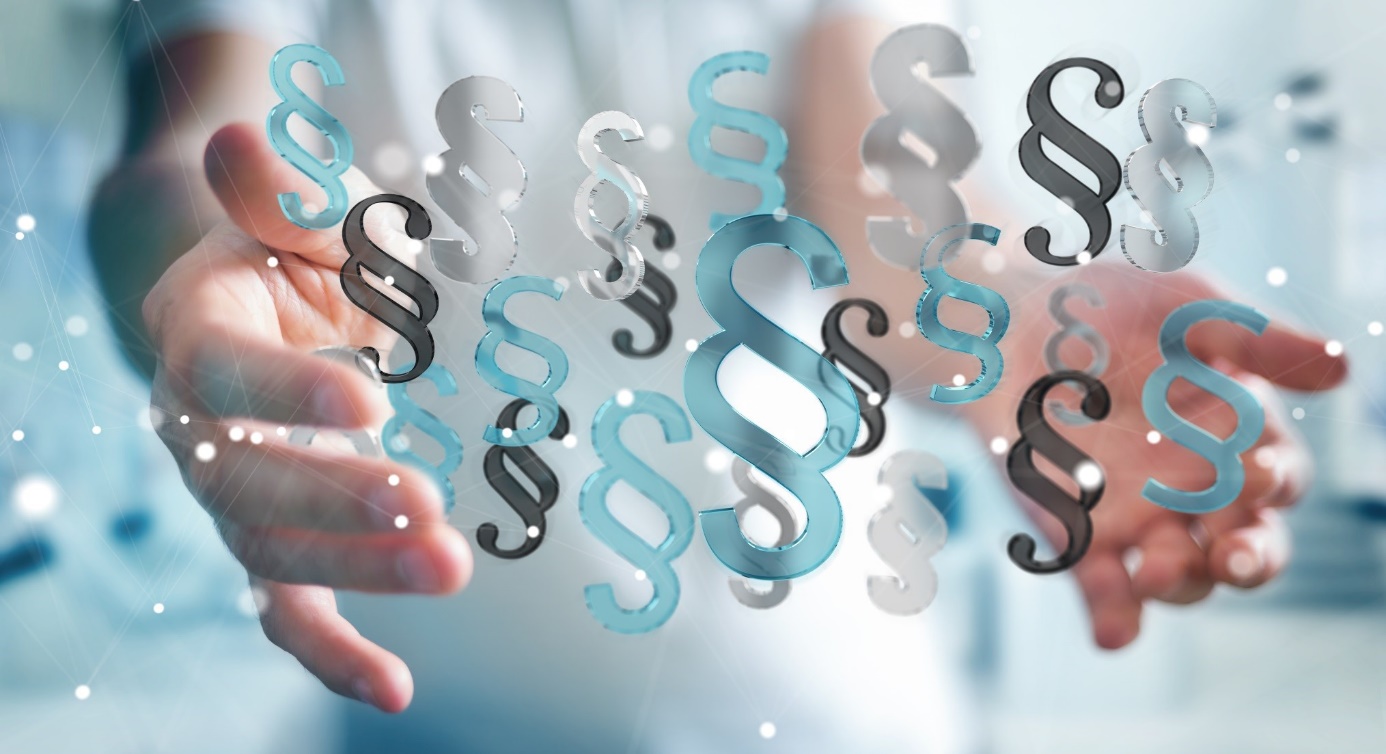 Dokumentasjon og innsynsrettAlle ansatte i helsestasjons- og skolehelsetjenesten har etter lov plikt til å føre journal. I journalen skal helsepersonell nedfelle helseopplysninger som de ut fra en faglig vurdering finner nødvendig og hensiktsmessig å dokumentere. Journalen skal bidra til at brukeren får en faglig forsvarlig oppfølging. De foresatte til, eller brukeren selv, har som hovedregel rett til innsyn og/eller utskrift av samtlige opplysninger som omtaler brukeren. Helserettslig myndighetsalder er 16 år.Overføring av journal ved flyttingNår et barn flytter, er hovedregel at journal skal overføres til ny helsestasjons- og skolehelsetjeneste. Dette skal sikre en faglig forsvarlig oppfølging. De som har spørsmål i forbindelse med oversendelse av journal, kan ta dette opp med helsesykepleier på helsestasjonen.Nasjonalt vaksinasjonsregister SYSVAKAlle vaksiner barn får gjennom barnevaksinasjonsprogrammet, blir registrert i SYSVAK. Formålet med SYSVAK er å holde oversikt over vaksinasjonsstatus hos den enkelte, samt å følge med på vaksinasjonsdekningen på landsbasis. Det er ikke mulig å reservere seg mot registrering av vaksiner. Ved hemmelig adresse benyttes egne ordninger.Mine vaksiner på nettsiden https://helsenorge.no/vaksiner/mine-vaksiner gir deg oversikt over hvilke vaksiner du har tatt, samt vaksinasjonsstatus for dine barn under 16 år. Du kan også skrive ut vaksinasjonskort på norsk og engelsk.